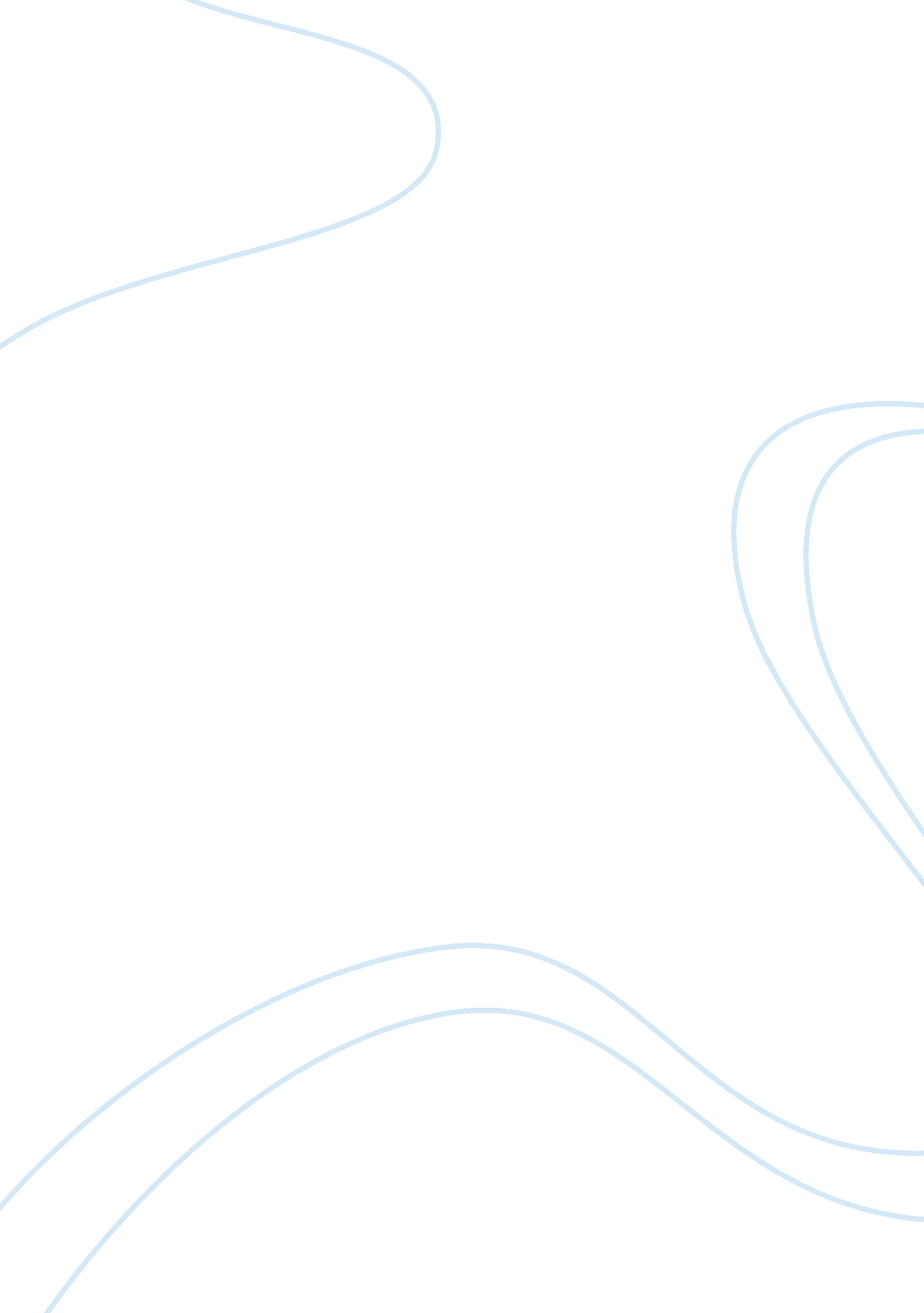 An analysis of water distillation environmental sciences essayEnvironment, Ecology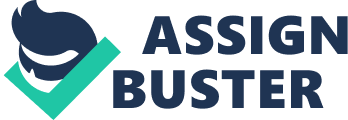 Water is a tasteless, odorless, and about colorless ( it has a little intimation of blue ) substance in its pure signifier that is indispensable to all known signifiers of life and is known besides as the most cosmopolitan dissolver. Water is an abundant substance on Earth. It exists in many topographic points and signifiers. It appears largely in the oceans and polar ice caps, but besides as clouds, rain H2O, rivers, fresh water aquifers, and sea ice. On the planet, H2O is continuously traveling through the rhythm affecting vaporization, precipitation, and overflow to the sea. Water tantrum for human ingestion is called drinkable H2O. This natural resource is going scarcer in certain topographic points as human population in those topographic points additions, and its handiness is a major societal and economic concern. 2. 2. DISTILLED Water Distilled H2O is purified H2O which is prepared by the procedure of distillment. In this procedure, H2O is heated till it is converted to steam or vapor, dividing all the present drosss. The vapour obtained is condensed back to its liquid signifier and is known as distilled H2O. . Fig-3-Making-Distilled-Water-in-the-Laboratory Properties of Distilled H2O: Because of its comparative pureness, some of the belongingss of distilled H2O are significantly different from those of the H2O most people consume and use in mundane life. A potentially unsafe belongings of distilled H2O is that it can be heated above its boiling point without demoing the normal features of boiling, called superheating. When the superheated H2O is disturbed or has drosss added to it, a sudden, explosive furuncle occurs, perchance doing serious hurt to anyone near it. Temperature 00 C Density ( & A ; Atilde ; -1000 Kg/m3 ) 1 Viscosity 1. 79 x 10-3 Kinematic Viscosity 1. 79 x 10-6 Surface tenseness ( N/m ) 7. 56 x 10-6 Bulk modulus 1. 99 Preparation of Distilled Water: The quality or status and pureness of distilled H2O depends the three chief factors: The H2O The setup used for distillment The method employed. The chief trouble in transporting out the operation of condensing the H2O on an extended graduated table is the subsequent chilling and the cost of distilling. Water: A pure good or spring-water, filtered, is the best to fix distilled H2O from. Rain-water, being by and large good loaded with organic affair and ammonium hydroxide, would interfere with the pureness of the distillation. Boiled H2O can be used for distillment. Boiling would drive off about the last hint of ammonium hydroxide. Odorous, colored or cloudy H2O furnishes an impure distillation that might even acquire a charred gustatory sensation if distilled over a free fire. Ammonia is found particularly in the first parts of the distillation. Distillation setup: Early distillment equipment was really simple in design: a pot of undrinkable H2O ( or H2O unfit for a ceremonial, commercial, or medical intent ) would be heated over an unfastened fire until it boiled, organizing steam. The steam would so distill on a cool surface suspended above the pot. The condensed H2O droplets would so run off into a storage container for future usage. dist-fg1 Alternatively, sponges could be suspended above the pot to roll up the treated H2O. While such systems were comparatively inefficient, it tended to be rather equal for the limited H2O intervention demands of the clip. The efficiency of the distillment procedure began to see betterments as distillment was adapted to commercially polish many different liquids such as intoxicant, aroma, crude oil, and assorted dissolvers. Finally, population demands have strained H2O resources in the twentieth century to the point where expeditiously handling otherwise undrinkable beginnings of H2O for human ingestion is progressively of import. fig11-1 Principle of Distillation: The procedure of condensing H2O is a method of purification affecting heat. Water has comparatively lower boiling point than the bulk of drosss, such as minerals. By maintaining the heat at a consistent temperature, the H2O vaporizes and is separated from the unsought elements. The stairss involved in distillment of H2O are: Heating of H2O Separation of H2O vapour from drosss Condensation of the H2O vapour The unwanted elements include minerals and salts, which remain in the container after the H2O evaporates, are collected and discarded. Typically the distillment procedure is repeated at least one more clip to thoroughly purify the H2O. 2. 3. TYPES OF Distillation There are two types of distillment Household distillment Commercial distillment Household distillment: Single-effect distillers: The most common type offamilyand commercial distiller available is a basic, single-effect distiller. These distillers can be either batch distillers, where a mensural measure of H2O is manually poured in, distilled, and collected ; or plumbed distillers that automatically treat and maintain a changeless supply of imbibing H2O. Working: In a single-effect distiller, a warming component heats the H2O until it boils and finally becomes steam. The steam is so drawn off from the boiling chamber, where it cools ; distilling into extremely treated distilled H2O. The contaminations in the original H2O are left behind in the boiling chamber. The condensation procedure is accomplished by utilizing air or H2O to chill the steam. Water droplets condense on the interior of the conic dome, and run down for aggregation in a trickle pan. With some water-cooled systems, a part of the heat lost as the steam is cooled and condensed can be reclaimed by imparting the heated chilling H2O into the boiling chamber. It is so replaced with fresh, cool H2O. braunschweig_05 Advantages of Single-effect distillers: Simple in design, cheap, and effectual. They are less efficient in energy usage Relatively compact counter top or stand-alone units for usage in the kitchen or office. Disadvantages: Even though the distillment procedure is effectual, pesticides and contaminations like volatile organic compounds convert into vapor readily, and can go with the steam our of the boiling chamber. Care of distillment unit: Distillation units do necessitate some care, which normally involves run outing off the concentrated deposit and other contaminations that accumulate at the underside of the boiling chamber. The walls of the chamber may besides necessitate to be cleaned of hard-water graduated table and other deposit that can roll up. The needed sum of cleaning depends greatly upon the initial quality of H2O used. Very difficult H2O can bring forth heavy grading in a comparatively short period of clip. If soft H2O is used, cleaning troubles should be minimum. The C pre- and post-filters must be changed sporadically every bit good. Commercial distillment: Commercial distillment units provide distilled H2O for industries and distilleries. They provide from few to 1000000s of gallons of distilled H2O per twenty-four hours. The two chief types of commercial distillers are: Multiple Effect distiller Vapor-compression distiller Multiple Effect distillers: Multiple Effect distillers provide from 75 to 1000000s of gallons per twenty-four hours. These units typically contain a figure of boiling Chamberss, with the first chamber being under increased force per unit area, and consecutive Chamberss holding increasingly diminishing force per unit area. The steam created in the first hard-hitting chamber is superheated. The superheated steam moves through tubings environing each of the wining boiling Chamberss As the steam moves it besides vaporizes some of the lower-pressure H2O in each chamber. The vapour is so condensed into distilled H2O, as is the superheated steam when all of its heat energy is exchanged. Vapor-compression distiller: A fluctuation of the multiple-effect distiller construct is the vapor-compression distiller, which is typically used in commercial applications necessitating between 25 and 5000 gallons per twenty-four hours. Vapor-compression H2O distillers besides use high-pressure, superheated steam to boil H2O ; nevertheless, they merely use a individual chamber. The H2O in the boiling chamber is ab initio converted to steam at normal force per unit areas and temperatures by an electric or gas warming component. The steam so passes through an electric compressor ; the compaction causes it to go superheated. The superheated steam is so directed through tubings back into the boiling chamber, where it finally takes over the boiling procedure, distilling into distilled H2O as the heat transportation occurs. Both multi-stage and vapor-compression distillers can integrate assorted signifiers of filtration to do a loosely effectual intervention system. These systems can supply H2O for such utilizations as commercial H2O bottling. Both systems besides require H2O that is softened to be practical, to forestall enfeebling scaling with attendant heat transportation losingss and care costs. At the municipal degree, both multi-stage and vapor-compression distillment can supply big measures of distilled H2O for imbibing usage, and are particularly used in condensing saltwater for usage in waterless countries adjacent to the oceans. Uses of distilled H2O: Used in chemical workss where an exact quality of H2O is required, such as for make fulling up wet-cell batteries, development of photographic movies, steam ironing Used to fix endovenous solution fabrication and dilution. Its usage is besides recommended while doing baby nutrients because babes are really sensitive to H2O borne diseases. It is used in assorted industries and chemical and biological research labs where extremely purified H2O is indispensable. Sometimes, in instances where an exceptionally high grade of purified H2O is required, dual distilled H2O is used. It is used as coolant in atomic powered ships. Here, saltwater is desalinated through the procedure of distillment. This H2O is besides used by the crews of the ships for imbibing. It is used for doing assorted drinks by many drink makers to determine a high quality merchandise in footings of both gustatory sensation every bit good as pureness. Lead acid batteries used in vehicles like autos and trucks require a top-up of H2O at regular intervals of clip. Presence of assorted ions in field tap H2O can do harm to the battery and lead to decrease in its lifetime. It is frequently preferred to tap H2O in automotive chilling systems excessively. This is because the ions and minerals present in tap H2O are normally caustic in nature and tend to pass over out the anti-corrosive additives present in the radiator. It is first-class for tegument as it is barren of any harmful dissolved substances, and helps in barricading of microscopic pores on facial tegument. It is used during surgical processs where clean H2O is a must to forestall any sort of infection. For the really same ground, it is besides used to rinse and clean lesions. 2. 3. Storage Distillation does non vouch the absence of bacteriums in imbibing H2O, unless the reservoir and/or bottle are sterilized before being filled, and one time the bottle has been opened, there is a hazard of presence of bacteriums. Further if the distilled H2O is non stored in a proper mode it will absorb elements from the ambiance like C dioxide etc. Besides the stuff in which the distilled H2O is stored must be taken attention and the most preferred stuff is glass as it has had several centuries of proving for the storage of distilled H2O for which the result has been positive. There are assorted storage containers besides available for the storage of distilled H2O. 